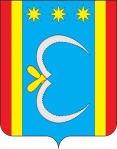 ОКТЯБРЬСКИЙ РАЙОННЫЙ СОВЕТ НАРОДНЫХ ДЕПУТАТОВАМУРСКОЙ ОБЛАСТИРЕШЕНИЕО Положении об управлении и распоряжении муниципальной собственностью Октябрьского районаПринято районным Советом народных депутатов                                                       26 марта 2015 года1. Утвердить Положение о порядке осуществления органами местного самоуправления муниципального земельного контроля на территории Октябрьского района (прилагается).2. Настоящее решение вступает в силу со дня его официального опубликования.Председатель районного Совета                                                        М.Е. МальцеваГлава Октябрьского района                                                               С.Л. Дементьевс. Екатеринославка«14» апреля 2015 года№ 7Утвержденорешением Октябрьскогорайонного Советанародных депутатовот «14»  апреля 2015 года № 7ПОЛОЖЕНИЕО ПОРЯДКЕ ОСУЩЕСТВЛЕНИЯ МУНИЦИПАЛЬНОГО ЗЕМЕЛЬНОГО КОНТРОЛЯ НА ТЕРРИТОРИИ ОКТЯБРЬСКОГО РАЙОНА АМУРСКОЙ ОБЛАСТИНастоящее положение в соответствии со статьей 72 Земельного кодекса Российской Федерации устанавливает порядок осуществления органами местного самоуправления муниципального земельного контроля на территории Октябрьского района Амурской области.Статья 1. Общие положения1. Под муниципальным земельным контролем понимается деятельность органов местного самоуправления муниципальных образований Октябрьского района по контролю за соблюдением органами государственной власти, органами местного самоуправления, юридическими лицами, индивидуальными предпринимателями, гражданами (далее - субъекты муниципального земельного контроля) в отношении объектов земельных отношений требований федерального, областного законодательства, за нарушение которых федеральным и областным законодательством предусмотрена административная и иная ответственность (далее - требования законодательства).2. Основными задачами муниципального земельного контроля являются:1) соблюдение субъектами муниципального земельного контроля установленного режима использования земельных участков в соответствии с целевым назначением этих участков и разрешенным использованием;2) соблюдение субъектами муниципального земельного контроля сроков освоения земельных участков, если таковые установлены законодательством;3) недопущение самовольного занятия земель, использования субъектами муниципального земельного контроля земельных участков без оформленных в установленном порядке правоустанавливающих документов;4) иные задачи в соответствии с федеральным и областным законодательством.3. Муниципальный земельный контроль осуществляется в соответствии с федеральным законодательством, Законодательством Амурской области в порядке, установленном настоящим Положением, а также принятыми в соответствии с ним нормативными правовыми актами органов местного самоуправления Октябрьского района.Статья 2. Органы местного самоуправления, осуществляющие муниципальный земельный контроль1. Органы местного самоуправления сельских поселений осуществляют муниципальный земельный контроль в отношении расположенных в границах сельских поселений объектов земельных отношений.Органы местного самоуправления муниципального района осуществляют муниципальный земельный контроль в соответствии с переданными органами сельских поселений района полномочиями по осуществлению муниципального земельного контроля в отношении объектов земельных отношений, расположенных на территории Октябрьского района.2. Определение органов местного самоуправления, уполномоченных на осуществление муниципального земельного контроля (далее - органы муниципального земельного контроля), установление их организационной структуры, полномочий, функций и порядка их деятельности и определение перечня лиц указанных органов местного самоуправления (далее - лица, осуществляющие муниципальный земельный контроль) и их полномочий осуществляются в соответствии с распоряжением главы муниципального образования.Статья 3. Осуществление муниципального земельного контроля в отношении юридических лиц, индивидуальных предпринимателей, органов государственной власти и местного самоуправленияПри осуществлении муниципального земельного контроля в отношении органов государственной власти, органов местного самоуправления, юридических лиц, индивидуальных предпринимателей применяются положения Федерального закона "О защите прав юридических лиц и индивидуальных предпринимателей при осуществлении государственного контроля (надзора) и муниципального контроля".Статья 4. Осуществление муниципального земельного контроля в отношении граждан1. Муниципальный земельный контроль в отношении граждан осуществляется посредством проведения плановых и внеплановых проверок соблюдения гражданами требований законодательства.2. Плановая проверка проводится не чаще чем один раз в три года на основании ежегодного плана проведения плановых проверок, утверждаемого в порядке, установленном нормативными правовыми актами органов местного самоуправления (далее - ежегодный план проверок).Ежегодный план проверок разрабатывается на основании проводимых органами местного самоуправления наблюдений за использованием земель на территории муниципального образования, исходя из целевого назначения и разрешенного использования этих земель.Утвержденный ежегодный план проверок доводится до сведения граждан посредством его размещения на официальном сайте муниципального образования в сети Интернет либо иным доступным способом.3. Внеплановые проверки в отношении граждан проводятся в случаях:1) поступления в органы местного самоуправления обращений и заявлений от граждан, индивидуальных предпринимателей, юридических лиц информации от органов государственной власти, органов местного самоуправления, лиц, осуществляющих муниципальный земельный контроль, из средств массовой информации о фактах нарушения гражданами требований федерального и областного законодательства в сфере использования земельных участков.Обращения и заявления, не позволяющие установить лицо, обратившееся в орган муниципального земельного контроля, не могут служить основанием для проведения внеплановой проверки в отношении гражданина;2) причинения вреда жизни, здоровью граждан, вреда животным, растениям, окружающей среде, безопасности государства, а также в случае возникновения или угрозы возникновения чрезвычайной ситуации природного и техногенного характера.4. Проверки проводятся на основании распоряжения главы муниципального образования.В распоряжении о проведении проверки указываются:1) наименование органа муниципального земельного контроля;2) фамилии, имена, отчества, должности лица или лиц, уполномоченных на проведение проверки (далее - лица, проводящие проверку);3) идентификационные признаки земельного участка (местоположение земельного участка, кадастровый номер или квартал (при наличии), категория земель), в отношении которого проводится проверка (далее - проверяемый земельный участок);4) вид проверки (плановая, внеплановая) и форма ее проведения (документарная или выездная);5) даты начала и окончания проведения проверки.Проверка может проводиться только лицами, которые указаны в распоряжении.5. О проведении плановой проверки органы муниципального земельного контроля уведомляют гражданина посредством:1) направления извещения о проведении плановой проверки заказным почтовым отправлением с уведомлением о вручении или иным доступным способом не позднее трех рабочих дней до начала проведения проверки - в случае, если гражданин, использующий проверяемый земельный участок, известен;2) размещения не менее чем за двадцать четыре часа до начала проведения проверки на объектах (ограждении земельного участка, калитках, воротах, дверях зданий, домов), расположенных на территории проверяемого земельного участка, извещения о проведении плановой проверки - в случае, если гражданин, использующий проверяемый земельный участок, не известен.При уведомлении гражданина способами, указанными в настоящей части, отсутствие при проверке гражданина либо его уполномоченного лица не является препятствием для ее проведения.6. О проведении внеплановой проверки гражданин уведомляется органом муниципального земельного контроля путем:1) направления любым доступным способом извещения не менее чем за двадцать четыре часа до начала проведения проверки - в случае, если гражданин, использующий проверяемый земельный участок, известен;2) размещения не менее чем за двадцать четыре часа до начала проведения проверки на объектах (ограждении земельного участка, калитках, воротах, дверях зданий, домов), расположенных на территории проверяемого земельного участка, извещения о проведении внеплановой проверки - в случае, если гражданин, использующий проверяемый земельный участок, не известен.При уведомлении гражданина способами, указанными в настоящей части, отсутствие при проверке гражданина либо его уполномоченного лица не является препятствием для ее проведения.В случае если в результате деятельности гражданина причиняется вред жизни, здоровью граждан, вред животным, растениям, окружающей среде, возникает угроза безопасности государства, а также возникли или могут возникнуть чрезвычайные ситуации природного и техногенного характера, предварительное уведомление гражданина о начале проведения внеплановой проверки не требуется.7. Проверки проводятся в документарной и (или) выездной формах, срок проведения каждой из которых не может превышать пятидесяти рабочих дней.В исключительных случаях, связанных с необходимостью проведения сложных и (или) длительных исследований, специальных экспертиз, на основании мотивированных предложений лиц, проводящих проверку, срок проверки может быть продлен распоряжением главы муниципального образования, но не более чем на двадцать рабочих дней.8. Предметом документарной проверки являются сведения, содержащиеся в документах, связанных с исполнением гражданином требований законодательства. Документарная проверка проводится по месту нахождения органа муниципального земельного контроля.В процессе документарной проверки в первую очередь рассматриваются документы, имеющиеся в распоряжении органа муниципального земельного контроля, в том числе акты предыдущих проверок, материалы рассмотрения дел об административных правонарушениях и иные документы о результатах ранее осуществленной проверки.В случае если достоверность сведений, содержащихся в документах, имеющихся в распоряжении органа муниципального земельного контроля, вызывает обоснованные сомнения либо если эти сведения не позволяют оценить исполнение гражданином требований законодательства, орган муниципального земельного контроля направляет в адрес гражданина мотивированный запрос с требованием представить необходимые для рассмотрения в ходе документарной проверки документы и пояснения. К запросу прилагается заверенная печатью копия распоряжения (приказа) о проведении проверки. При документарной проверке орган муниципального земельного контроля не вправе требовать у гражданина сведения и документы, не относящиеся к предмету проверки.В течение пяти рабочих дней со дня получения мотивированного запроса гражданин обязан представить в орган муниципального земельного контроля указанные в запросе документы и пояснения.9. Предметом выездной проверки являются нарушения в использовании земельного участка.Выездная проверка проводится по месту фактического расположения земельного участка, в отношении которого проводится проверка, и начинается с предъявления гражданину, использующему указанный земельный участок, лицом (лицами), проводящим проверку, служебного удостоверения, ознакомления гражданина с распоряжением (приказом) о назначении выездной проверки и с полномочием указанного лица (лиц), а также с целями, задачами, основаниями проверки, видами и объемом мероприятий по контролю, со сроками и с условиями ее проведения.Гражданин обязан обеспечить лицам, проводящим проверку, доступ на земельный участок.10. По результатам проверки лицо, проводившее проверку, составляет акт проверки, в котором указываются:1) дата, время и место составления акта проверки;2) наименование органа муниципального земельного контроля;3) дата и номер распоряжения (приказа) о назначении проверки;4) фамилии, имена, отчества и должности лица или лиц, проводивших проверку;5) фамилия, имя и отчество гражданина, использующего проверяемый земельный участок (в случае, если такое лицо известно);6) данные о лицах, присутствовавших при проведении проверки;7) даты начала и окончания проверки, место ее проведения;8) сведения об ознакомлении или отказе гражданина от ознакомления с актом проверки.Акт оформляется непосредственно после завершения проверки в двух экземплярах, один из которых с копиями приложений (в случае их наличия) вручается гражданину или его уполномоченному представителю под роспись об ознакомлении либо об отказе в ознакомлении с актом проверки.В случае отсутствия при проведении проверки гражданина, использующего проверяемый земельный участок, или его уполномоченного представителя один экземпляр акта проверки с приложениями (при их наличии) не позднее пяти рабочих дней с момента окончания проверки направляется заказным письмом гражданину.11. В случае выявления в ходе проверки, проводимой в рамках муниципального земельного контроля, нарушения требований земельного законодательства, за которое федеральным законодательством предусмотрена административная и иная ответственность, в акте проверки указывается информация о наличии признаков нарушения. В соответствии с федеральным законодательством органы муниципального земельного контроля направляют копию акта в орган государственного земельного надзора.В случае выявления в ходе проверки, проводимой в рамках осуществления муниципального земельного контроля, нарушения требований земельного законодательства, за которое законодательством области предусмотрена административная ответственность, привлечение к ответственности за нарушение осуществляется в соответствии с указанным законодательством.12. Гражданин при проведении проверки имеет право:1) непосредственно присутствовать при проведении проверки, давать объяснения по вопросам, относящимся к предмету проверки;2) получать от органа муниципального земельного контроля, лиц, проводящих проверку, информацию, которая относится к предмету проверки;3) знакомиться с результатами проверки и вносить в акт проверки информацию о своем ознакомлении с результатами проверки, о согласии или несогласии с ними;4) обжаловать действия (бездействие) лица, проводящего проверку, повлекшие за собой нарушение прав гражданина при проведении проверки, в административном и (или) судебном порядке в соответствии с федеральным законодательством.Статья 5. Взаимодействие органов муниципального земельного контроля с органами государственного земельного надзораВ соответствии с федеральным законодательством порядок взаимодействия органов государственного земельного надзора с органами, осуществляющими муниципальный земельный контроль, устанавливается Правительством Российской Федерации.